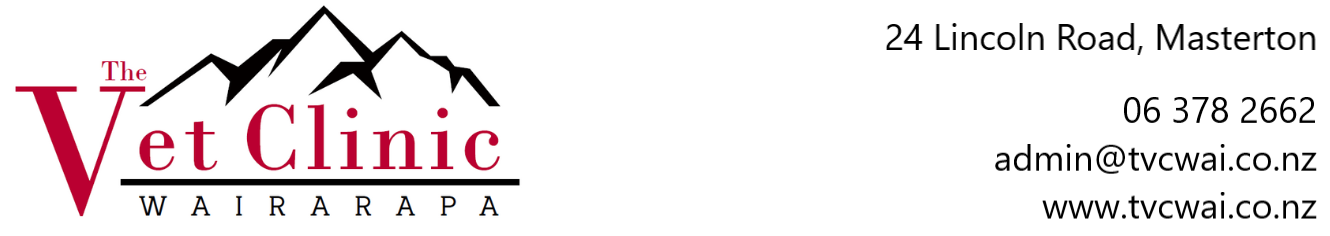 VERSION TWO – This version of the Buyer’s Statement should be used in cases where the horse to be examined or the horse owner is a client of the veterinary practice performing the pre-purchase examination 1.   BUYER’S STATEMENTI, 		(Buyer/Buyer’s Agent),request that the horse	undergo a pre-purchaseexamination for use as a	........................................This is to be undertaken by Dr Louisa Broughton (Veterinarian) from The Vet Clinic WairarapaPLEASE NOTE: I am aware that the horse is owned by a person(s) that is/are or have been a client of                                                                  The Vet Clinic WairarapaI have been given the option of consulting with an independent practice and/or veterinarian but decline to do so.The owner(s) have waived the right to confidentiality in respect of the complete medical and/or treatment history held by or known to The Vet Clinic WairarapaIn circumstances where The Vet Clinic Wairarapa has made all reasonable efforts to disclose to me all relevant information, I accept the practice cannot take any responsibility for any lack of information. I also accept they cannot take responsibility for or guarantee the accuracy or completeness of any information provided. I will not hold the practice or its employees, directors or agents liable in any way in respect of the information obtained or not obtained in respect of the horse’s medical and/or treatment history where reasonable efforts have been made by The Vet Clinic Wairarapa in this regard.                   The Vet Clinic Wairarapa is acting for me in this isolated instance and any information obtained or revealed during this examination is confidential to me and will not be disclosed by the practice to the owner(s) or any other person without my consent, which I have the free option of providing or not.The recipient of this report is deemed to be aware that if some stages of the standard procedure recommended by the New Zealand Equine Veterinary Association are not carried out, any information or opinion contained in this report is based on partial examination only.  Some clinical signs of disease, injury or abnormality that may have manifested themselves in the full five stage examination may not be apparent in the restricted examination.Where this examination and report are requested for the purpose of a business they are deemed to have been carried out upon the basis that the examining veterinarian’s liability, howsoever arising, shall be no greater than a sum equivalent to 100 times the fee charged for the provision of this report.  In addition, liability for consequential losses of any nature is also excluded.This contract is governed by New Zealand law.The Buyer/Buyer’s Agent irrevocably agrees that the Courts of New Zealand will have exclusive jurisdiction to hear and determine all disputes under or in connection with this contract. The Buyer/Buyer’s Agent further acknowledges that New Zealand is the forum conveniens for the hearing and determination for all disputes in connection with this contract.Ownership of X-rays:  The Buyer/Buyer’s Agent acknowledges that any radiographs taken in the course of this examination are the property of the veterinary practice listed herein, but it is further acknowledged by the practice that copies of the radiographs will be supplied at the Buyer/Buyer’s Agent’s request and expense.Reliance upon this report will constitute an acceptance of the limitations of liability referred to above.In addition, the nature and extent of this report has been determined by particular request.  In the circumstances the examining veterinarian disclaims any liability whatsoever to any party other than the party directly responsible for requesting and paying for the services rendered.(a)    Clinical Examination (which is carried out in five stages)Indicate with a tick please, either:	FULL EXAMINATIONWhich includes:Stage 1  	Preliminary examination at restStage 2  	During walking, trotting, turning and backing	Stage 3  	During and immediately after strenuous exerciseStage 4  	During period after exerciseStage 5  	During walking, trotting, turning and backing	OR  	PARTIAL EXAMINATIONWhich includes:Stage 1  	Preliminary examination during restStage 2  	During walking, trotting, turning and backing	The Clinical examination will be carried out substantially in accordance with the standard procedure recommended by the Equine Branch of the NZ Veterinary Association (1997).(b)    Ancillary ExaminationsIndicate with a tick please                                                     YES            NO(tick areas to be radiographed):-front feet		(   )	front fetlocks	(   )	knees	(   )hind fetlocks 		(   )	hocks	(   )	stifles	(   )Other ancillary examinations (please specify) 	I understand the horse’s usual veterinary attendant is The Vet Clinic Wairarapa                   (Veterinarian)Terms of payment.  I understand that I will be responsible for payment for the examinations requested above in advance of exam.Please note: The certifying veterinarian takes no responsibility for, nor warrants the accuracy of, any information provided in the owner’s statement including that given relating to the non-administration of drugs, freedom from vices, existing performance or suitability for intended use.Signature: _____________________________________________(Buyer/Buyer’s Agent)Date:         _____/____/______PRE PURCHASE EXAMINATION CHECKLISTTo enable our pricing to be as competitive as possible, to prevent unnecessary visit and examination charges to the client and to make sure the examination can be diagnostic, we have compiled a checklist. If we have to return to the horse on a second visit, there will be a second charge.Relevant paperwork filled out, signed and returned before the visit. Check the contact phone number of the purchaser will be appropriate for the time and day of visit; even better is that the purchaser is able to be present.A competent horse person available to hold horse, trot, lunge and ride horse (riding not need for 2 Stage Examinations). We also need a horse that has been taught to do these things. A dark quiet area, preferably a stable, to fully auscultate chest and examine eyes.A flat, straight and hard area for trotting the horse up and a 10m lunge circle. A quiet road is fine; arena surface is too soft. An appropriate area for exercising the horse for Stage 3 of the Examination - ideally an arena or big flat paddock with good footing as the horse will need to be walked, trotted and cantered / galloped to exertion on both reins.Shoeing - It is preferable that the horse has been shod or trimmed regularly but not immediately prior to the examination. If it is found that the horse loses, or is about to lose a shoe/s then it may well be that the examination will need to be rescheduled for after this is done.A clean horse - it is necessary to thoroughly examine skin and this is only possible with a clean horse. It is preferable to not have any hoof dressings onI have read and understood the Pre Purchase Examination checklist above             (please tick)EndoscopyBlood test for Anti-inflammatoriesRadiographyElectrocardiography Reproductive Examination